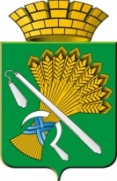 АДМИНИСТРАЦИЯ КАМЫШЛОВСКОГО ГОРОДСКОГО ОКРУГАП О С Т А Н О В Л Е Н И Еот 03.11.2023  N 1244О создании Консультативного совета по взаимодействию с национальными и религиозными общественными объединениями на территории Камышловского городского округаНа основании Решения Консультативного совета по делам национальностей Свердловской области от 22.04.2009 года, подпункта «в» пункта 2 перечня поручений Президента Российской Федерации по вопросам реализации государственной политики Российской Федерации в отношении российского казачества от 9 апреля 2021 года № Пр-561, в связи с изменениями в положении консультативного совета по взаимодействию с национальными и религиозными общественными объединениями на территории Камышловского городского округа, администрация Камышловского городского округаПОСТАНОВЛЯЕТ:1. Создать Консультативный совет по взаимодействию с национальными и религиозными общественными объединениями на территории Камышловского городского округа.2. Утвердить:2.1. состав Консультативного совета по взаимодействию с национальными и религиозными общественными объединениями на территории Камышловского городского округа (Приложение №1).2.2. Положение о Консультативном совете по взаимодействию с национальными и религиозными общественными объединениями (Приложение №2).3. Постановление главы Камышловского городского округа от 25.06.2009 № 988 считать утратившим силу.4. Настоящее постановление опубликовать в газете «Камышловские известия» и разместить на официальном сайте администрации Камышловского городского округа.5. Контроль за исполнением настоящего постановления возложить на заместителя главы Камышловского городского округа Соболеву А.А.ГлаваКамышловского городского округа                                               А.В. Половников                                                                     Приложение № 1УТВЕРЖДЕНпостановлением администрацииКамышловского городского округаот 03.11.2023  № 1244Состав консультативного совета по взаимодействию с национальными и религиозными общественными объединениями на территории Камышловского городского округаПоловников Алексей Владимирович - глава Камышловского городского округа, председатель комиссии.Соболева Алена Александровна – заместитель главы Камышловского городского округа, заместитель председателя комиссии.Некрасова Юлия Николаевна – ведущий специалист Комитета по образованию, культуре, спорту и делам молодежи администрации Камышловского городского округа, секретарь комиссии.Члены комиссии:Кузнецова Ольга Михайловна – председатель Комитета по образованию, культуре, спорту и делам молодежи администрации Камышловского городского округа;Чикунова Татьяна Анатольевна – председатель Думы Камышловского городского округа (по согласованию);Сенцова Елена Васильевна – начальник организационного отдела администрации Камышловского городского округа;Удалов Александр Владимирович – начальник отдела гражданской обороны и пожарной безопасности администрации Камышловского городского округа;Боровских Галина Вадимовна – начальник отделения по вопросам миграции межмуниципального отдела Министерства внутренних дел Российской Федерации «Камышловский» (по согласованию);Кириллов Алексей Анатольевич – начальник межмуниципального отдела Министерства внутренних дел Российской Федерации «Камышловский» (по согласованию);Казакова Юлия Сергеевна – председатель территориальной комиссии по делам несовершеннолетних и защите их прав Камышловского городского округа (по согласованию);Боровиков Иван Николаевич – начальник Управления социальной политики по г.Камышлову и Камышловскому району (по согласованию);Андреев Сергей Викторович – атаман некоммерческой организации «Станичное казачье общество «Камышловская», командир народной дружины Камышловского городского округа (по согласованию);Иерей Отец Сергий – настоятель МПРО «Приход во имя Покрова Пресвятой Богородицы» (по согласованию);Садиков Даврон Бурхонович – руководитель мусульманской религиозной организации «Изге Нур (Добрый свет)» (по согласованию);Озорнин Сергей Владимирович – главный редактор газеты «Камышловские известия» (по согласованию).Приложение № 2УТВЕРЖДЕНОпостановлением администрацииКамышловского городского округаот 03.11.2023  № 1244Положениео Консультативном совете по взаимодействию с национальными и религиозными общественными объединениями на территории Камышловского городского округаГлава 1. Общие положенияНастоящее Положение определяет задачи, полномочия, порядок формирования Консультативного совета по взаимодействию с национальными и религиозными общественными объединениями при главе Камышловского городского округа (далее – Совет), а также полномочия его членов, порядок организации работы и обеспечения его деятельности.Совет является консультативно-совещательным органом, образуемым при главе Камышловского городского округа для координации и обеспечения взаимодействия органов местного самоуправления с представителями национальных и религиозных объединений, осуществляющих свою деятельность на территории муниципального образования в целях гармонизации межнациональных и межрелигиозных отношений, с членами казачьего общества в целях реализации государственной политики в отношении российского казачества на территории Камышловского городского округа.Совет в своей деятельности руководствуется Конституцией Российской Федерации, федеральными конституционными законами, федеральными законами, указами и распоряжениями Президента Российской Федерации, постановлениями и распоряжениями Правительства Российской Федерации, Уставом Свердловской области, иными законами Свердловской области, указами и распоряжениями Губернатора Свердловской области, постановлениями и распоряжениями Правительства Свердловской области, Уставом муниципального образования, а также настоящим Положением. Глава 2. Задачи и полномочия СоветаЗадачами Совета являются:осуществление координации деятельности органов местного самоуправления, представителей национальных и религиозных объединений, казачьих обществ в Камышловском городском округе;подготовка рекомендаций по разработке и реализации муниципальных программ и планов, направленных на гармонизацию межнациональных и межрелигиозных отношений;подготовка предложений главе Камышловского городского округа по определению приоритетных направлений государственной политики
в отношении российского казачества на территории Камышловского городского округа;выработка рекомендаций органам местного самоуправления по организации и проведению на территории Камышловского городского округа просветительских мероприятий;проведение анализа эффективности мер, реализуемых в Камышловском городском округе, направленных на гармонизацию межнациональных и межрелигиозных отношений, социально-экономическое развитие Камышловского городского округа, патриотическое, духовно-нравственное и физическое воспитание молодежи Камышловского городского округа;содействие активизации деятельности представителей национальных и религиозных объединений, направленной на гармонизацию межнациональных и межрелигиозных отношений;участие в подготовке проектов муниципальных правовых актов по вопросам межнациональных и межрелигиозных отношений, проектов документов стратегического планирования по вопросам реализации в Камышловском городском округе государственной политики в отношении российского казачества;обеспечение взаимодействия с Координационным советом
при Губернаторе Свердловской области по делам казачества.Совет имеет право:запрашивать и получать необходимые материалы и информацию по вопросам, связанным с реализацией его полномочий;заслушивать на заседаниях Совета руководителей органов местного самоуправления Камышловского городского округа, организаций, в том числе общественных объединений, иных должностных лиц по вопросам, связанным с деятельностью Совета;направлять в органы государственной власти Свердловской области иные государственные органы Свердловской области и органы местного самоуправления муниципальных образований в Свердловской области предложения о мерах по гармонизации межнациональных и межрелигиозных отношений и реализации государственной политики в отношении российского казачества;создавать рабочие группы в соответствии с задачами и полномочиями Совета;приглашать на свои заседания представителей органов государственной власти Свердловской области, иных государственных органов Свердловской области, органов местного самоуправления муниципальных образований в Свердловской области, организаций, в том числе общественных объединений и средств массовой информации;взаимодействовать с аналогичными органами других муниципальных образований в Свердловской области по вопросам, связанным с реализацией его полномочий;вносить в установленном порядке предложения по подготовке проектов муниципальных правовых актов по вопросам, связанным с реализацией его полномочий;информировать о своей деятельности общественность через средства массовой информации.Глава 3. Состав, порядок формирования Совета и полномочия членов СоветаСовет формируется в составе председателя Совета, заместителей председателя Совета, секретаря Совета и иных членов Совета. Председателем Совета является глава Камышловского городского округа.Состав Совета утверждается главой Камышловского городского округа сроком на один год с учетом предложений и рекомендаций национальных объединений, религиозных организаций, казачьих обществ, осуществляющих свою деятельность на территории Камышловского городского округа.Правом предлагать главе Камышловского городского округа своих представителей в состав Совета обладает уполномоченный орган местного (либо, при отсутствии в муниципальном образовании местного, – регионального) национального объединения, религиозной организация, казачьего общества, действующих в установленном федеральным законом порядке и осуществляющих свою деятельность на территории Камышловского городского округа. При наличии у одной этнической группы, проживающей в Камышловском городском округе, нескольких объединений, ими принимается коллегиальное решение о предложении своего представителя в состав Совета. Предложения о включении в состав Совета своих представителей оформляются решением руководящего органа соответствующего объединения (организации) или собрания (конференции) нескольких объединений (организаций), принятым в порядке, установленном федеральным законодательством и учредительными документами. По предложению главы Камышловского городского округа в состав Совета могут быть включены представители правоохранительных органов, а также представителей иных органов государственной власти по согласованию с ними.Председатель Совета, заместители председателя Совета, секретарь Совета и иные члены Совета принимают участие в работе Совета на общественных началах.Председатель Совета:1) осуществляет руководство деятельностью Совета;2) утверждает планы работы и планы заседаний Совета;3) созывает заседания Совета;4) утверждает повестки и состав участников заседаний Совета;5) ведет заседания Совета;6) подписывает протоколы заседаний Совета и другие документы, подготовленные Совета;7) Направляет в Администрацию Губернатора Свердловской области результаты мониторинга в сфере межнациональных и межрелигиозных отношений, реализации государственной политики в отношении российского казачества в Камышловском городском округе и информацию о работе Совета.В случае отсутствия председателя Совета его полномочия осуществляет один из заместителей председателя Совета.Секретарь Совета организует:подготовку проекта планов работы Совета, проектов повесток заседаний Совета, материалов к заседаниям Совета;информирование членов Совета о дате, месте и времени проведения, и повестке заседания Совета, обеспечение их необходимыми материалами;исполнение решений Совета и поручений председателя Совета.Члены Совета могут вносить предложения по планам работы Совета и проектам повесток заседаний Совета, по порядку рассмотрения и существу обсуждаемых вопросов, выступать на заседаниях Совета.Члены Совета имеют право знакомиться с документами и материалами, непосредственно касающимися деятельности Совета.Присутствие членов Совета на её заседаниях обязательно. Делегирование членами Совета своих полномочий иным лицам не допускается. В случае невозможности присутствия члена Совета на заседании он обязан заблаговременно известить об этом секретаря Совета.В случае отсутствия члена Совета на заседании он вправе изложить свое мнение по рассматриваемым вопросам в письменной форме, которое доводится до участников заседания Совета и отражается в протоколе.Глава 4. Организация работы и обеспечение деятельности СоветаОсновной формой работы Совета являются заседания, которые проводятся не реже одного раза в квартал в соответствии с планом его работы. В случае необходимости, по инициативе Председателя Совета или не менее одной трети членов Совета, могут проводиться внеплановые заседания Совета. Заседание Совета правомочно, если на нём присутствует более половины от численного состава Совета. Члены Совета обладают равными правами при обсуждении рассматриваемых на заседании вопросов.Решение Совета принимается открытым голосованием простым большинством голосов от числа присутствующих на заседании членов Совета. В случае равенства голосов решающим является голос председательствующего на заседании Совета.Решение Совета оформляется протоколом, который подписывается председательствующим на заседании Совета.Решения Совета, принятые в пределах его полномочий, подлежат обязательному рассмотрению соответствующими государственными органами, органами местного самоуправления, а также организациями всех форм собственности, осуществляющими свою деятельность на территории Камышловского городского округа.Члены Совета направляют свои предложения по формированию плана заседаний Совета на предстоящее полугодие секретарю Совета не позднее 20 числа последнего месяца текущего полугодия.Подготовка материалов к заседанию Совета осуществляется органами и организациями, ответственными за подготовку соответствующих вопросов повестки заседания Совета, согласно планам работы Совета.Все необходимые материалы и проект решения Совета по рассматриваемому вопросу должны быть представлены Секретарю Совета не позднее чем за 10 дней до проведения заседания Совета.Организационное, правовое и материально-техническое обеспечение деятельности Совета осуществляет администрация Камышловского городского округа в Свердловской области.